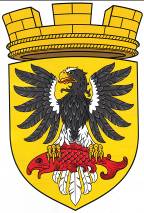 МУНИЦИПАЛЬНОЕ ОБРАЗОВАНИЕ«ЕЛИЗОВСКОЕ ГОРОДСКОЕ ПОСЕЛЕНИЕ»Собрание депутатов Елизовского городского поселенияТРЕТИЙ СОЗЫВ, СОРОК  ТРЕТЬЯ  СЕССИЯРЕШЕНИЕ №766 г. Елизово            						                       24 декабря 2020 года         Рассмотрев проект муниципального нормативного правового акта «О внесении изменений в Положение «О муниципальных должностях, муниципальной службе в Елизовском городском поселении» от 26.11.2015 года №237-НПА», внесенный Главой администрации Елизовского городского поселения, Собрание депутатов Елизовского городского поселенияРЕШИЛО:Поручить Комитету Собрания депутатов Елизовского городского поселения по местному самоуправлению доработать проект муниципального нормативного правового акта «О внесении изменений в Положение «О муниципальных должностях, муниципальной службе в Елизовском городском поселении» от 26.11.2015 года №237-НПА» и внести на рассмотрение Собрания депутатов Елизовского городского поселения. Глава Елизовского городского поселения - председатель Собрания депутатовЕлизовского городского поселения                    		                  Е.И. РябцеваО проекте муниципального нормативного правового акта «О внесении изменений в Положение «О муниципальных должностях, муниципальной службе в Елизовском городском поселении» от 26.11.2015 года №237-НПА»